Dear SSIR Queen Contestant, 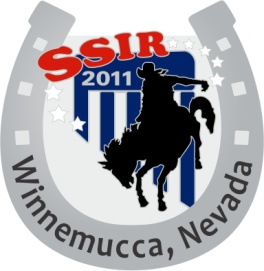 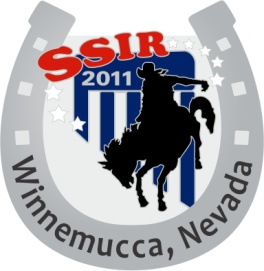 	We are very excited that you desire to compete for the Silver State International Rodeo Queen. We want you to be prepared so please read the following very carefully and thoughtfully with your parents and your state coordinator. 	When asked to describe the job of the SSIR royalty, it is easy; SERVE the SSIR organization to the best of your ability for the entire year. This means that you and your family will make sacrifices to promote the SSIR in every way possible. You will be promoting the SSIR, as well as the western lifestyle. You will be promoting the youth of the western United States in the sport of rodeo. This is a huge commitment. You need to be prepared to conduct yourself as a modest young lady in all aspects of your life. This includes your speech, your behavior, the way you dress, your sportsmanship and basic manners. You are the face of the SSIR. Miss Rodeo America 2005, Selena Ulch, said it best, “You are the crown 24/7! You are never in a bad mood, you never have a bad day, and you are never disrespectful to anyone, especially your parents. You are always a western young lady in every way, shape, and form.” 	As SSIR royalty you will be given the opportunity to share our great organization of High School Rodeo with people of all ages. You will help educate people on the sport of rodeo and how our organization works. You will be the living example that the western way of life is alive and well. You will show people that the youth of today are interested in setting goals and achieving them. 	Only one contestant in the contest will be crowned. Therefore, you need to understand that there are many benefits of trying out for this title even though you may not win the crown. It will be fun and you will learn more about yourself as a person and as a competitor. We want all  the contestants to walk away from our pageant with a positive experience. You will make friendships throughout the week of competition. These benefits can never be taken away from you. The knowledge that you will gain will allow you to encourage others to join in the sport of rodeo and set goals as you have done. You will have better skills for scholarship and job interviews. The next contest you enter will lead you to a better place as you gain in knowledge and experience throughout this week. Most of all you can walk away knowing that you did your best and that competing at this level of competition is a success already! 	The contest has been planned to make this a positive experience for all. The contest will start on July 1st. The entry forms are already posted on the SSIR website along with the schedule, the guidelines and rules. We would like to request each queen contestant to bring a small Home State trinket to exchange with the other queen contestants. This could include items such as keychains, mugs, postcards, etc. 	We look forward to meeting you and enjoying your company during the week of competition. If you have any questions or need further detail on any of the information, please text (best option) or call Dawn Albro at 775-304-5671 or email her at albro.dawn@gmail.com.  	Sincerely, 	Dawn Albro	SSIR Queen Coordinator  